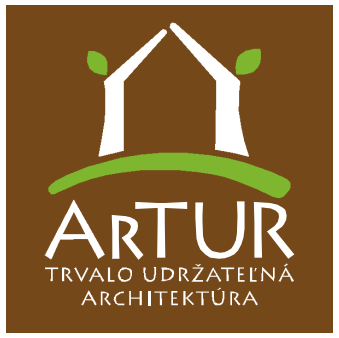 Súčasná bioarchitektúra v podaní Gernota Minkeho a Wernera SchmidtaBratislava, 8. máj 2016 – Domy zo slamy, hlinené staviteľstvo, zelené strechy... Týmto a ďalším témam z ekologickej a trvalo udržateľnej architektúry sa budú venovať priekopník ekologickej architektúry Gernot Minke a špičkový švajčiarsky architekt Werner Schmidt. Obaja svetový odborníci prídu do Bratislavy, aby predstavili najnovšie trendy v bioarchitektúre a vlastnú ekologickú architektonickú tvorbu s využitím prírodných materiálov a netradičných stavebných techník. Prednášky o súčasnej bioarchitektúre, ktoré organizuje občianske združenie ArTUR, sa uskutočnia v sobotu, 18. júna 2016 o 17:00 hod. v Starej tržnici, na námestí SNP v Bratislave.V rámci svojich vzdelávacích aktivít v oblasti udržateľnej architektúry pripravilo občianske združenie ArTUR – Architektúra pre trvalo udržateľný rozvoj, jedinečnú prednášku dvoch svetových velikánov súčasnej bioarchitektúry. Nemecký architekt Gernot Minke a švajčiarsky architekt Werner Schmidt predstavia vlastnú tvorbu, ktorá je výnimočná experimenovaním a skúmaním využitia prírodných materiálov ako sú hlina a slama.Prednášky sú adresované nielen architektom, inžinierom a študentom stavebných odborov, ale aj všetkým záujemcom o zdravé bývanie a prírodné materiály. Zdraviu prospešné stavanie v súlade s prírodou je téma, ktorá čoraz viac zaujíma nie len odbornú verejnosť, ale najmä laikov, mladých ľudí hľadajúcich zdravý životný štýl. Práve kvôli narastajúcemu záujmu ponúka ArTUR možnosť zoznámiť sa s odborníkmi, ktorí majú za sebou mnoho zaujímavých projektov nielen v Európe, ale aj na iných kontinentoch. Profesionáli projektanti nájdu na prednáškach inšpiráciu pre budúcu tvorbu a laikov určite zaujmú stavebné projekty s nízkymi nákladmi, dôvody a podstata stavania z prírodných materiálov.Prednášky budú prebiehať v angličtine. Predaj vstupeniek v cene 12 eur (študenti, dôchodcovia, ZŤP 5 eur) je zabezpečený prostredníctvom portálu www.ticketportal.sk. Viac informácií o podujatí nájdete na webovej stránke združenia ArTUT (www.ozartur.sk).Gernot Minke (DE)Emeritný profesor Kasselskej univerzity v Nemecku, kde počas svojho pôsobenia založil výskumné laboratórium pre experimenálne staviteľstvo a viedol viac ako 40 výskumných projektov v oblasti výstavby z hliny, slamených balov, bambusu, s využitím zelených striech a princípov výstavby s nízkymi nákladmi. Je priekopníkom ekologickej architektúry a vo svete je známy ako architekt kupolovitých a klenbových štruktúr z hliny a slamených balov. Jeho kniha Building with Earth (Príručka hlineného staviteľstva) bola vydaná v deviatich jazykoch. Zborník jeho diel bol vydaný v nemčine a španielčine.Gernot Minke realizoval aj na Slovensku malú stavbu z nosných slamených balov – kupolovitý ateliér v Hrubom Šúri.Werner Schmidt (CH)Jeden z najzaujímavejších súčasných švajčiarskych architektov. Navrhuje nezvyčajné a inšpiratívne stavby. Medzinárodné uznanie získal stavbami z veľkých slamených balov vo Švajčiarsku, Nemecku a Južnom Tirolsku, ktoré realizoval po roku 2000. Najdôležitejšie aspekty Schmidtovej práce sú kreativita, zníženie negatívneho dopadu stavieb na životné prostredie, alternatívne stavebné techniky s využitím prírodných materiálov, smerovanie k sebestačnosti a kvalita života v budovách. Nedávno vyšla kniha o jeho tvorbe.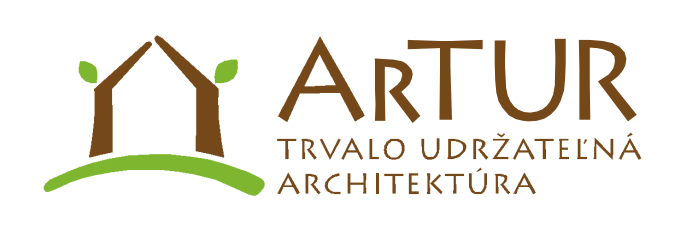 ArTUR – Architektúra pre trvalo udržateľný rozvoj, je občianske združenie združujúce jednotlivcov, odborníkov aj firmy, ktorým záleží na udržateľnom stavaní, obnove a bývaní. ArTUR bol založené v roku 2001 ako nepolitické dobrovoľné záujmové združenie.ArTUR vzdeláva remeselníkov, stavbárov, svojpomocných staviteľov, záujemcov. ArTUR sa stal zástupcom Slovenska pre medzinárodné projekty šíriace a vyvíjajúce učebné materiály pre Slovensko a ECVET kurzy v oblasti ekologického stavebníctva.